I Критерий. Владение современными образовательными ИКТ технологиямиВ своей работе и на занятиях активно использую аппаратные и программные информационно-коммуникационные технологии. Аппаратные – это, ноутбук, принтер, сканер, проектор, интерактивная доска, цифровой аппарат, видеокамера.Программные – это, познавательные энциклопедии, развивающие и обучающие игры, программы и игры на компакт-дисках по разным темам, сайты для воспитателей.	           Согласно требованиям «Профессионального стандарта педагога» все сотрудники образовательных учреждений должны владеть ИКТ технологиями.  В 2020 году прошла курсы «Использование IT в учебном процессе».           Свои навыки работы по ИКТ я применяю:- с детьми (НОД, утренники, проекты, кружковая работа, сказки);- с родителями (родительские собрания, тематические мероприятия);- с коллегами (обмен опытом работы, выступления на педагогических часах);- в методической, экспериментальной инновационной деятельности.          Для легкого усвоения детьми нового материала, для повышения интереса и активности детей, создаю и применяю в своей педагогической работе слайдовые презентации. Мною созданы презентации к занятиям, праздникам, педагогическим советам, консультациям для педагогов и родителей.		Официальная страница в сети Интернет МБДОУ Д/с №95 «Зоренька» городского округа «город Якутск» http://detsad95.yaguo.ru/ 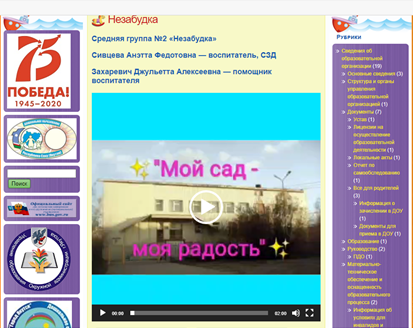 Официальная страница нашей средней группы «Незабудка» в сети Интернет МБДОУ Д/с №95 «Зоренька» городского округ «город Якутск»             http://detsad95.yaguo.ru/gruppy/nezabudki/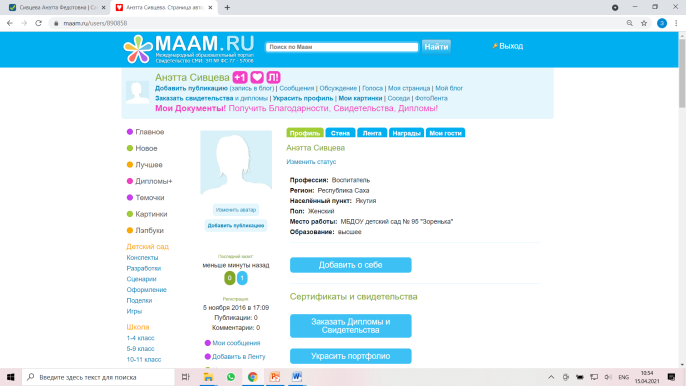 Мой профиль на международном образовательном портале https://www.maam.ru/users/890858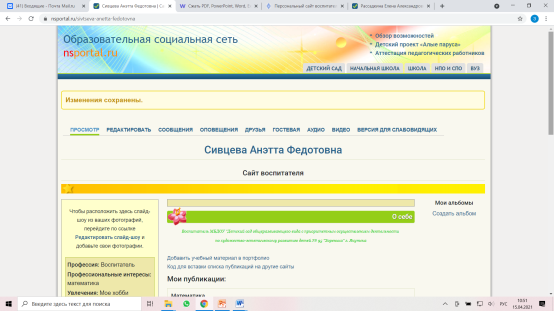 Образовательная социальная сеть nsportal -ссылка на мой мини-сайт: https://nsportal.ru/sivtseva-anetta-fedotovna